О внесении изменений в постановление главы администрации Тюльганского района от 22 ноября 2016 года №776-п "Об утверждении муниципальной программы "Устойчивое развитие сельских территорий Тюльганского района Оренбургской области на 2017-2020 годы"На основании статьи 179 Бюджетного кодекса Российской Федерации от 31 июля 1998 года №145 - ФЗ, в соответствии с постановлением администрации Тюльганского района  от 23.08.2016 года №613-п "Об утверждении порядка разработки, реализации и оценки эффективности муниципальных программ муниципального образования Тюльганский район Оренбургской области", п о с т а н о в л я ю:1. Внести следующие изменения в постановление главы администрации Тюльганского района от 22 ноября 2016 года №776-п "Об утверждении муниципальной программы "Устойчивое развитие сельских территорий Тюльганского района Оренбургской области на 2017-2020 годы":1.1 Приложение №1 к муниципальной программе "Устойчивое развитие сельских территорий Тюльганского района Оренбургской области на 2017-2020 годы" дополнить пунктом следующего содержания:1.2. Приложение №2 к муниципальной программе "Устойчивое развитие сельских территорий Тюльганского района Оренбургской области на 2017-2020 годы" дополнить пунктом следующего содержания:1.3. Приложение №3 к муниципальной программе "Устойчивое развитие сельских территорий Тюльганского района Оренбургской области на 2017-2020 годы" дополнить пунктом следующего содержания:2. Контроль за исполнением настоящего постановления и за выполнением данных мероприятий возложить на начальника комитета по физической культуре и спорта администрации Тюльганского района С.В. Комбарова.3. Постановление вступает в силу после его официального обнародования на официальном сайте муниципального образования Тюльганский район в сети Интернет".Глава района                                                                                            И.В. БуцкихРазослано: райпрокурору, орготделу, финансовому отделу, администрации района, счетной палате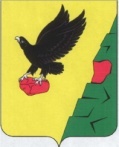 Муниципальное образованиеТюльганский районОренбургской областиАДМИНИСТРАЦИЯТЮЛЬГАНСКОГОРАЙОНАП О С Т А Н О В Л Е Н И ЕМуниципальное образованиеТюльганский районОренбургской областиАДМИНИСТРАЦИЯТЮЛЬГАНСКОГОРАЙОНАП О С Т А Н О В Л Е Н И ЕМуниципальное образованиеТюльганский районОренбургской областиАДМИНИСТРАЦИЯТЮЛЬГАНСКОГОРАЙОНАП О С Т А Н О В Л Е Н И Е    ________________№_   ________      ________________№_   ________      ________________№_   ________  № п/пНаименование показателяЕдиница измеренияПрогноз реализации программы по годамПрогноз реализации программы по годамПрогноз реализации программы по годамПрогноз реализации программы по годам№ п/пНаименование показателяЕдиница измерения20172018201920205. Создание условий для привлечения и сохранения медицинских и педагогических кадров5. Создание условий для привлечения и сохранения медицинских и педагогических кадров5. Создание условий для привлечения и сохранения медицинских и педагогических кадров5. Создание условий для привлечения и сохранения медицинских и педагогических кадров5. Создание условий для привлечения и сохранения медицинских и педагогических кадров5. Создание условий для привлечения и сохранения медицинских и педагогических кадров5. Создание условий для привлечения и сохранения медицинских и педагогических кадров5.1Количество граждан, обучающихся в высших медицинских образовательных учреждениях, врачей-интернов, врачей ординаторов, получавшие  ежемесячную дополнительную выплату, а также молодые специалисты- врачи, в течении двух лет со дня трудоустройства в учреждении здравоохранения Тюльганского района, получавшие  ежемесячную дополнительную выплатуКоличество-7775.2Количество граждан, обучающихся по целевому направлению в образовательных организациях высшего образования по профилю "Педагогика", получавшие  ежемесячную дополнительную выплатуКоличество-444№ п/пНомер и наименование основного мероприятияОтветственный исполнительСрокСрокОжидаемый непосредственный результатПоследствия нереализации мероприятияСвязь показателя муниципальной программы№ п/пНомер и наименование основного мероприятияОтветственный исполнительНачала реализацииОкончание реализацииОжидаемый непосредственный результатПоследствия нереализации мероприятияСвязь показателя муниципальной программы5. Создание условий для привлечения и сохранения медицинских и педагогических кадров5. Создание условий для привлечения и сохранения медицинских и педагогических кадров5. Создание условий для привлечения и сохранения медицинских и педагогических кадров5. Создание условий для привлечения и сохранения медицинских и педагогических кадров5. Создание условий для привлечения и сохранения медицинских и педагогических кадров5. Создание условий для привлечения и сохранения медицинских и педагогических кадров5. Создание условий для привлечения и сохранения медицинских и педагогических кадров5. Создание условий для привлечения и сохранения медицинских и педагогических кадров5.1Привлечение молодых специалистов-медиков и закрепления их для дальнейшей работы в учреждениях здравоохранения Тюльганского района путем дополнительной материальной поддержки Администрация района (комитет по физической культуре и спорта)20182020Создание условий для привлечения и сохранения медицинских кадровНаличие серьезных кадровых проблем в системе здравоохранения , снижение доступности и качества медицинской помощи населениюКоличество граждан, обучающихся в высших медицинских образовательных учреждениях, врачей-интернов, врачей ординаторов, получавшие  ежемесячную дополнительную выплату, а также молодые специалисты- врачи, в течении двух лет со дня трудоустройства в учреждении здравоохранения Тюльганского района, получавшие  ежемесячную дополнительную выплату5.2Привлечение молодых специалистов-педагогов и закрепления их для дальнейшей работы в муниципальных образовательных организациях Тюльганского района при условии потребности в данных специалистах путем дополнительной материальной поддержкиАдминистрация района (комитет по физической культуре и спорта)20182020Создание условий для привлечения и сохранения педагогических кадровНаличие серьезных кадровых проблем в системе образованияКоличество граждан, обучающихся по целевому направлению в образовательных организациях высшего образования по профилю "Педагогика", получавшие  ежемесячную дополнительную выплату№ п/пСтатусНаименование муниципальной программы,   основного мероприятияИсточник финансированияОценка расходовОценка расходовОценка расходовОценка расходов№ п/пСтатусНаименование муниципальной программы,   основного мероприятияИсточник финансирования20172018201920205. Создание условий для привлечения и сохранения медицинских и педагогических кадров5. Создание условий для привлечения и сохранения медицинских и педагогических кадров5. Создание условий для привлечения и сохранения медицинских и педагогических кадров5. Создание условий для привлечения и сохранения медицинских и педагогических кадров5. Создание условий для привлечения и сохранения медицинских и педагогических кадров5. Создание условий для привлечения и сохранения медицинских и педагогических кадров5. Создание условий для привлечения и сохранения медицинских и педагогических кадров5. Создание условий для привлечения и сохранения медицинских и педагогических кадров5.1Основное мероприятиеПривлечение молодых специалистов-медиков и закрепления их для дальнейшей работы в учреждениях здравоохранения Тюльганского района путем дополнительной материальной поддержкиОбъем финансирования - всего, в том числе за счет средств:-180,0180,0180,05.2Основное мероприятиеПривлечение молодых специалистов-педагогов и закрепления их для дальнейшей работы в муниципальных образовательных организациях Тюльганского района при условии потребности в данных специалистах путем дополнительной материальной поддержки-50,050,050,0